ОПОВЕЩЕНИЕо начале публичных слушаний Организатор проведения  публичных  слушаний: Администрация муниципального образования «Воткинский район» (отдел архитектуры Управления архитектуры и строительства Администрации муниципального образования «Воткинский район»), действующая в соответствии Постановлением Главы муниципального образования «Воткинский район» от 18.03.2019 №23 «О назначении публичных слушаний по вопросу предоставления разрешения на условно-разрешенный вид использования земельного участка с кадастровым номером 18:04:177005:1, расположенного по адресу: УР, Воткинский район, д. Черепановка, ул. Заречная, д.28» оповещает  о  начале   публичных  слушаний по вопросу предоставления разрешения на условно разрешенный вид использования «объекты бытового обслуживания с размещением объектов капитального строительства, предназначенных для оказания населению или организациям бытовых услуг (мастерские мелкого ремонта, ателье, бани, парикмахерские, прачечные)» земельного участка с кадастровым номером 18:04:177005:1, расположенного по адресу: УР, Воткинский район, д. Черепановка, ул. Заречная, д.28.	Перечень информационных материалов к рассматриваемому проекту:Выкопировка из Правил землепользования и застройки муниципального образования «Первомайское».	Проект,  информационные материалы к нему будут размещены с «30» марта 2019 года:- на официальном сайте Администрации муниципального образования «Воткинский район» - на официальном сайте Администрации муниципального образования «Воткинский район» - «votray.ru» (раздел «Градостроительство», подраздел «Публичные слушания»); - на официальном сайте муниципального образования «Первомайское» - «mo-pervomayskoe.ru»; - на информационных стендах, оборудованных в здании Администрации муниципального образования «Воткинский район» по адресу: УР, г. Воткинск, ул. Красноармейская, 43а, 20 каб.; - в местах массового скопления граждан: МБУК «Черепановский сельский клуб» по адресу: УР, Воткинский район, д. Черепановка, ул. Кокорина,41;  - на информационных стендах, оборудованных в границах земельного участка с кадастровым номером 18:04:177005:1, расположенного по адресу: УР, Воткинский район, д. Черепановка, ул. Заречная, д.28.	Срок проведения публичных слушаний:с «30» марта 2019 г. до «30» апреля 2019 г.	Для публичных слушаний: собрание (собрания) участников публичных слушаний будет проведено (будут проведены) «30» апреля 2019 года  в 17-00 часов по адресу: УР, Воткинский район, д. Черепановка, ул. Заречная, д.28, срок регистрации участников публичных слушаний с 17.00 до 17.15.	С   документацией   по   подготовке  и  проведению  публичных  слушаний можно ознакомиться на экспозиции (экспозициях) по следующему адресу: в здании Администрации муниципального образования «Воткинский район» по адресу: УР, г. Воткинск, ул. Красноармейская, 43а, 20 каб.	Срок проведения экспозиции: ПН-ЧТ с 08.00-17.00, ПТ- с 08.00-16.00.     	Предложения  и  замечания  по  проекту  можно  подавать в срок до «30» апреля 2019:    	1)  в  письменной форме по адресу: УР, г. Воткинск, ул. Красноармейская, 43а 20 каб. (в случае проведения  публичных  слушаний  −  также в  письменной  и  устной  форме  в ходе проведения собрания или собраний участников публичных слушаний);	2)  посредством  записи  в книге (журнале) учета посетителей экспозиции проекта,  подлежащего  рассмотрению  на  публичных слушаниях.    	Участники  публичных  слушаний  при внесении замечаний  и предложений в целях идентификации представляют сведения о себе (фамилию,   имя,   отчество  (при  наличии),  дату  рождения,  адрес  места жительства  (регистрации) − для  физических  лиц;  наименование, основной государственный  регистрационный  номер,  место  нахождения  и  адрес − для юридических  лиц)  с  приложением  копий  документов,  подтверждающих такие сведения.    	Участники  публичных  слушаний,  являющиеся правообладателями  соответствующих земельных участков и (или) расположенных на  них  объектов  капитального строительства и (или) помещений, являющихся частью  указанных  объектов  капитального строительства, также представляют сведения  соответственно  о таких земельных участках, объектах капитального строительства,    помещениях,    являющихся   частью   указанных   объектов капитального    строительства,    из   Единого   государственного   реестра недвижимости  и иные документы, устанавливающие или удостоверяющие их права на  такие земельные участки, объекты капитального строительства, помещения, являющиеся частью указанных объектов капитального строительства.    	Порядок   проведения   публичных   слушаний,   общественных  обсуждений определен  в решении Совета депутатов муниципального образования «Воткинский район» от «06» сентября 2018 года № 163 «Об утверждении Положения об организации и проведении общественных обсуждений, публичных слушаний по вопросам   градостроительной деятельности в муниципальном образовании «Воткинский район». Администрация муниципального образования «Воткинский район»Выкопировка из Правил землепользования и застройки муниципального образования «Первомайское»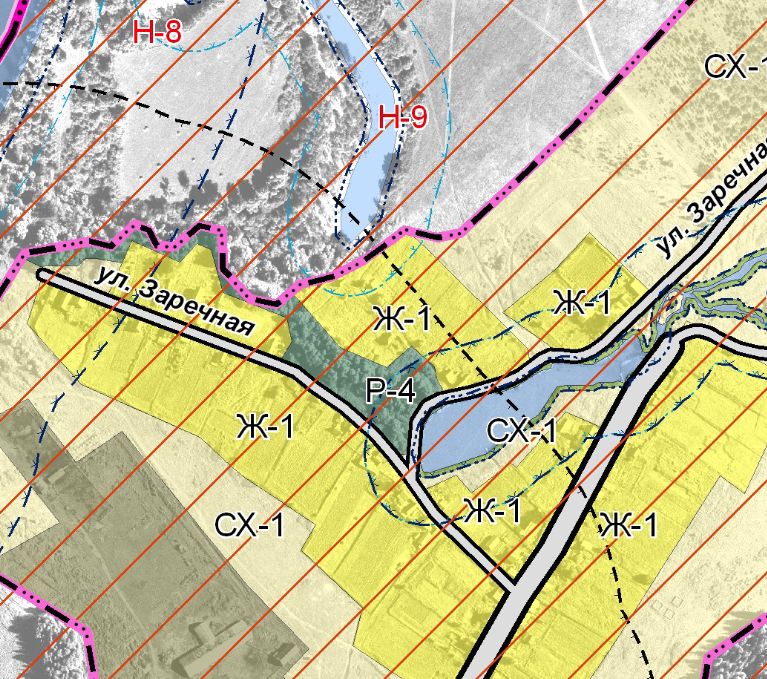 Земельный участок с кадастровым номером 18:04:177005:1, расположенный по адресу: УР, Воткинский район, д. Черепановка, ул. Заречная, д.28Статья 28. Градостроительные регламенты. Жилые зоны (в редакции от 30.12.2016г. – Распоряжение правительства Удмуртской Республики от 30.12.2016 № 1802-р)1. Зона застройки индивидуальными жилыми домами – Ж-1:1) зона Ж-1 предназначена для застройки индивидуальными жилыми домами усадебного типа, выделена для обеспечения правовых условий формирования жилых кварталов из отдельно стоящих жилых домов усадебного типа, с максимальным количеством этажей не выше трех включая мансардный этаж, с минимальным разрешенным набором услуг местного значения. Допускается размещение объектов социального и культурно-бытового обслуживания населения, преимущественно местного значения, иных объектов согласно градостроительным регламентам;2) основные виды разрешенного использования недвижимости:индивидуальные жилые дома, пригодные для постоянного проживания,
не предназначенные для раздела на квартиры, высотой не выше трех надземных этажей включая мансардный этаж, с приусадебными земельными участками с возможностью содержания домашнего скота и птицы (при условии, что не причиняет вреда окружающей среде и санитарному благополучии, не причиняет существенные неудобства жителям);блокированные (не более двух блоков) жилые дома этажностью не выше одного этажа с земельными участками при квартирах;личные подсобные хозяйства с размещением индивидуальных жилых домов, пригодных для постоянного проживания, не предназначенных для раздела на квартиры, высотой не выше трех надземных этажей с учетом мансардного этажа,
с приусадебными земельными участками с возможностью содержания домашнего скота и птицы (при условии, что не причиняет вреда окружающей среде и санитарному благополучии, не причиняет существенные неудобства жителям), производство сельскохозяйственной продукции;3) вспомогательные виды разрешенного использования:а) для индивидуальных жилых домов, блокированных (не более двух блоков) жилых домов, личных подсобных хозяйств:гаражи для личного легкового автомототранспорта не более чем на 2 машины (встроенно-пристроенные);подсобные и коммунальные строения, сооружения, хозяйственные постройки (для хранения дров, инструмента), мастерские, сараи, теплицы, парники, оранжереи индивидуального пользования, индивидуальные колодцы (при условии организации зоны санитарной охраны не менее 30- выше по потоку грунтовых вод), индивидуальные резервуары для хранения воды, индивидуальные бани, сауны, бассейны, надворные туалеты, септики (при условии удаления их на расстояние не менее  от окружающих жилых домов;строения содержания сельскохозяйственных животных, домашнего скота и птицы (при условии, что не причиняет вреда окружающей среде и санитарному благополучию, не причиняет существенные неудобства жителям);сады, огороды, плодовые, ягодные, декоративные растения, ягодные, овощные культуры;объекты (сети, сооружения) инженерно-технического обеспечения (газо-, водо-, тепло-, электрообеспечение, канализация, связь, телефонизация), обеспечивающие реализацию основного, условно разрешенного вида использования;площадки для сбора мусора;б) для иных основных и условно разрешенных видов использования:благоустройство и озеленение территории;объекты пожарной охраны (гидранты, резервуары, противопожарные водоемы);объекты (сети, сооружения) инженерно-технического обеспечения (газо-, водо-, тепло-, электрообеспечение, канализация, связь, телефонизация), обеспечивающие реализацию основного, условно разрешенного вида использования;4) условно разрешенные виды использования:объекты коммунального обслуживания с размещением объектов капитального строительства в целях обеспечения физических и юридических лиц коммунальными услугами, в частности: поставка воды, тепла, электричества, газа, предоставление услуг связи, очистка и уборка объектов недвижимости (котельных, насосных станций, водопроводов, линий электропередач, трансформаторных подстанций, газопроводов, линий связи, телефонных станций, канализаций, зданий или помещений, предназначенных для приема физических и юридических лиц в связи с предоставлением им коммунальных услуг);детские сады, иные объекты дошкольного воспитания;магазины товаров первой необходимости (общей площадью до 100 квадратных метров);объекты бытового обслуживания с размещением объектов капитального строительства, предназначенных для оказания населению или организациям бытовых услуг (мастерские мелкого ремонта, ателье, бани, парикмахерские, прачечные);пункты оказания первой медицинской помощи;